Ревијално такмичење у бацању кладиваАтлетски стадион Војне академијеРЕЗУЛТАТИНедеља, 16.06.2019. годинеНАПОМЕНА:Резултат такмичарке Николић Миње се не може прихватити као званичан, јер није остварен у складу са пропозицијама за такмичење (најмање две учеснице у дисциплини).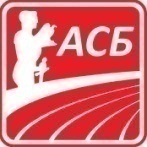 Бацање кладива 2 kg, 3kg                         ЖБацање кладива 2 kg, 3kg                         ЖБацање кладива 2 kg, 3kg                         ЖБацање кладива 2 kg, 3kg                         Ж15:30Пионирке (2 kg)Пионирке (2 kg)Пионирке (2 kg)Пионирке (2 kg)Пионирке (2 kg)1Амиџић Мина07БАК33,592Стојановић Ана07БАК27,44Мл. јуниорке (3 kg)Мл. јуниорке (3 kg)Мл. јуниорке (3 kg)Мл. јуниорке (3 kg)Мл. јуниорке (3 kg)4Николић Миња03БАК40,11